Chapter 24: The Fishes: Vertebrate Success in WaterPhylum Chordata5 hallmark characteristics- Evolutionary EvidenceHagfish are the most primitive living craniates.2 Key craniate characteristics is: ____________________ and_________________________530 million years ago possible fossil with brain500 million years ago bone well developed in group of fishes called __________ (bony armor)First vertebrates probably marineVertebrates did _____ ___________________and much of the evolution of fish occurred there.Early vertebrate evolution involved the movement of fishes back and forth between marine and freshwater environments.The importance of freshwater in the evolution of fishes is evidenced by the fact that over _____ __________________________ even though freshwater habitats represent only ________ ___________________________________ of the earth’s water resources. Super Class	 Agnatha – Living Jawless FishHead-supported by cartilaginous barsBrain- enclosed in fibrous sheath_________________Retain notochord (axial supportive structure)4 pairs of sensory tentacles surrounding their mouthsVentrolateral slime glandsComposed of classes Myxini and PetromyzontidaClass MyxiniExample: Hagfish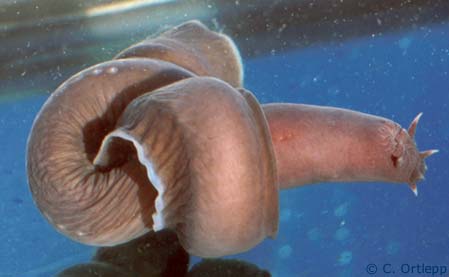 Found: _______________________Feed on: soft bodied invertebrates or scavenge on dead or dying fishTo provide leverage, the hagfish ties a knot in its tail and passes it forward to press against the preySubphylum Vertebrata: _______________ that surrounds a ______________and serves as the primary axial support.  Most vertebrates are members of the ____________________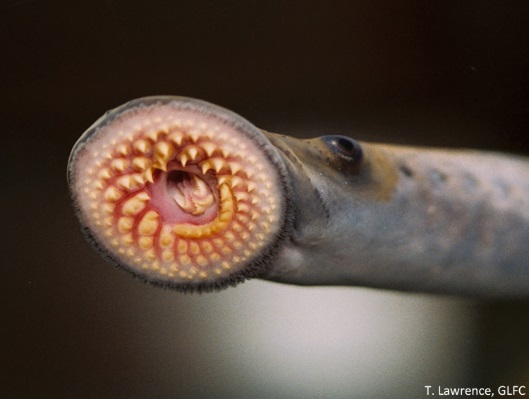 Class Petromyzontida        Petros- stone, myzon-suckingExample: Lampreys Live in ______________________________Larva stage -  filter feedersAdult stage -  prey on fish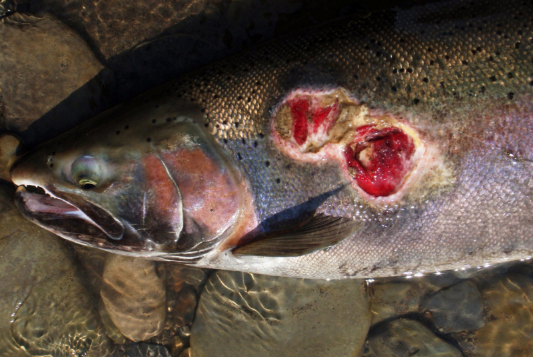 Mouth –__________ with lips for attachment functionsAttach to prey with ______________Use tongues to rasp away scalesSalivary glands with ______________; feed on bloodSea lamprey Reproduction and life-cycle: 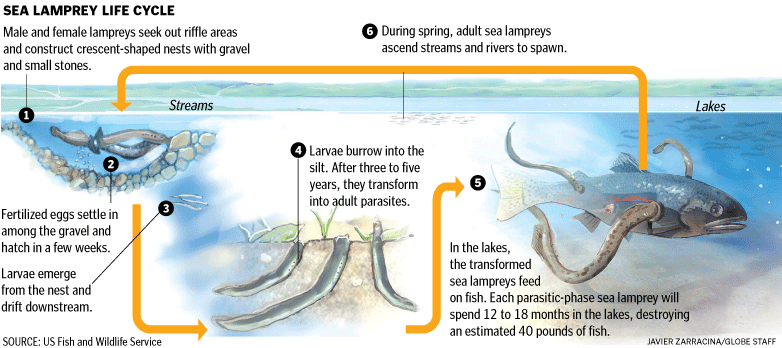 Body parts of fishBody parts of a typical fish – draw in and fill in function below.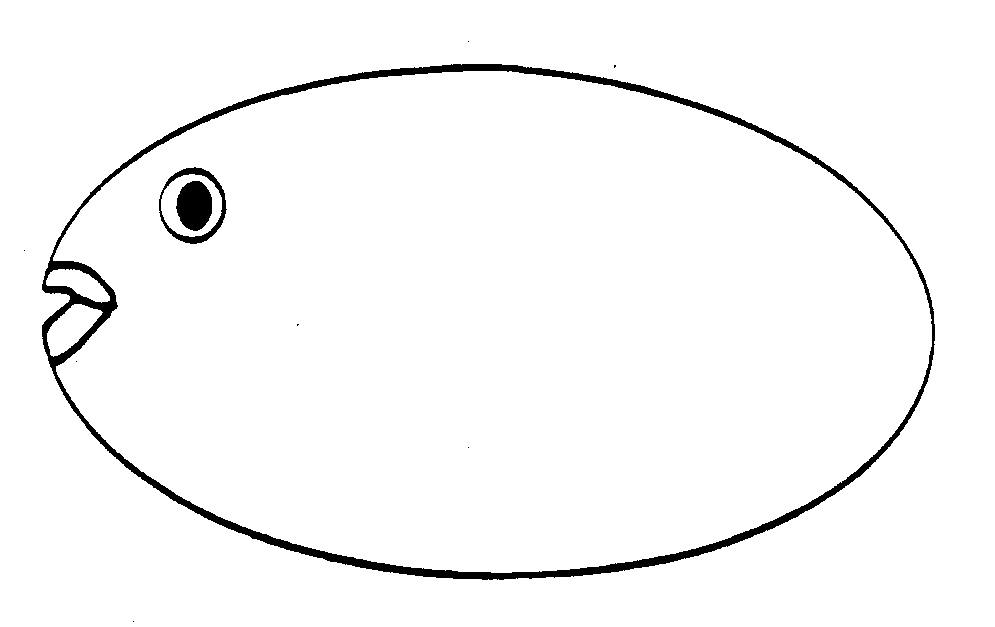 Caudal Fin-Dorsal Fin-Anal Fin-Pectoral Fin-Pelvic Fin-Spines-Operculum-Lateral Line-Class Chondrichthyes      Chondro- cartilage,  ichthyes- fishSharks, skates, rays, ratfish______________________________Most marineClass Chondrichthyes Biting mouthpartsPaired appendages______________________________(gives skin tough, sandpaper texture)Cartilaginous endoskeletonPlacoid scales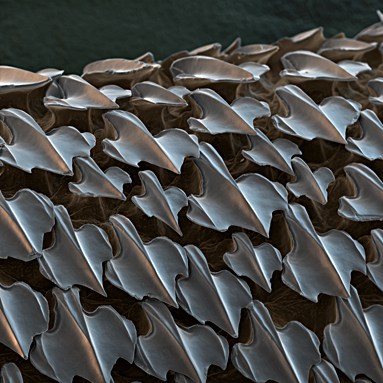 Shark teeth are ________________ ______________________________Rows of teethAs outer teeth wear out, newer teeth move into position from inside jaw and replaces themLargest living sharks?Filter feeders- whale sharkPharyngeal-arch modifications that strain plankton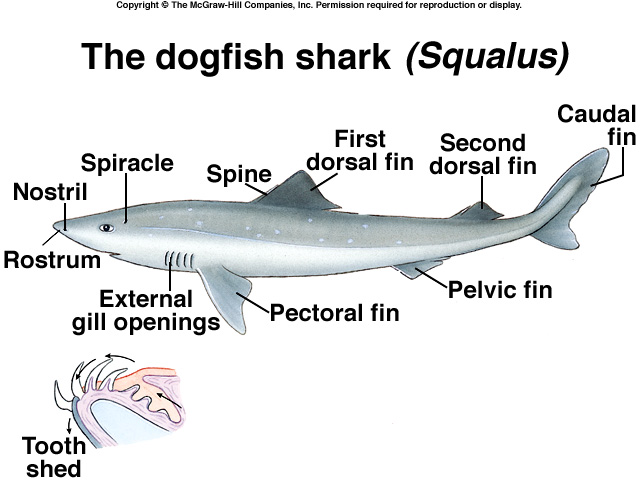 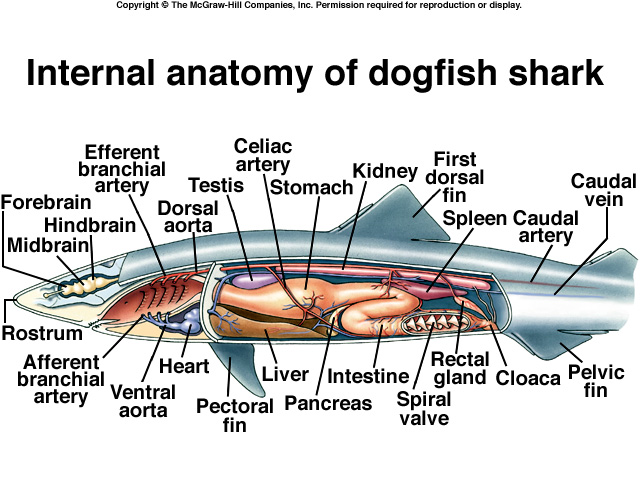 Subclass _________________  elasmos- plate metal,  branchia- gillsSharks, skates, rays820 speciesLife on the ocean floor in shallow watersWing like appendagesCamouflageOsteichthyes  (NOT a class but a large grouping)     Osteo- bone, ichthyes- fish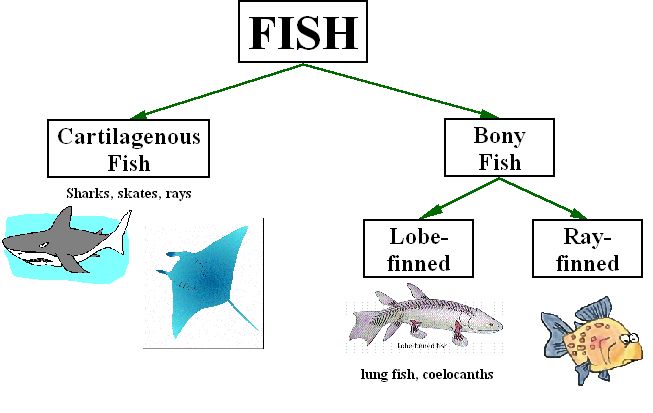 ________________________________________ Bony operculum covering the gill openingsLungs or swim bladderClass Actinopterygii     Actin- ray, pteryx-finRay-finned fishes because their fins ________________________________________________-gas-filled sacs along the dorsal wall of the body cavity that regulates buoyancyWhat is the largest successful vertebrate group? _______________Adapt to environmentExtract oxygen from small amounts of oxygen per unit volumeEfficient locomotor structures _____________________________Efficient reproduction (produces overwhelming number of offspring) 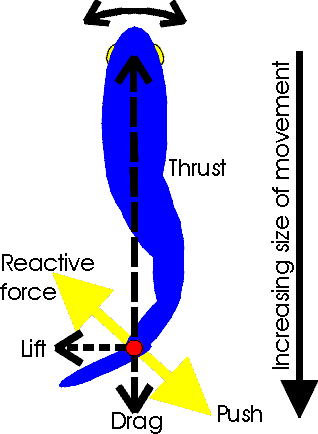 LocomotionStream line shape_________________ lubricates body to decrease friction between fish and waterUse fins and body wall to push against water.The trunk and tail musculature propels a fish.Muscles are arranged in _________________ called myomeres; they have the shape of a W on the side of the fish.Internally the bands are folded and nested; each myomere pulls on several vertebrae. Nutrition and Digestion Most are predators (always searching for food)Invertebrates, vertebrates________________________________Capture prey: suction-closing the opercula and rapidly opening mouthSome filter feeders- _____________: trap plankton while the fish is swimming with mouth open.Some herbivores and omnivoresCirculation and Gas Exchange 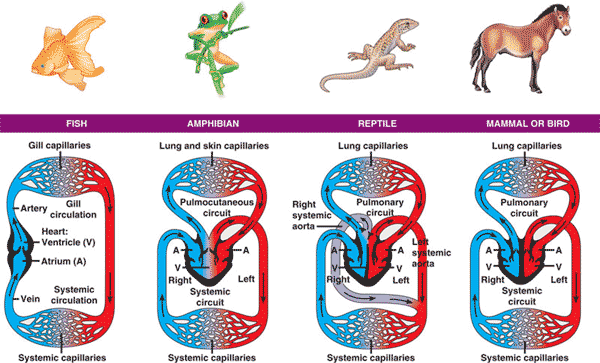 The heart only has _______________Fish heart only pumps blood in one direction The blood enters the _________ through a _____________ Exits through a vein on its way to the_____________. In the gills, the _____________ _____________________ from the surrounding water and leaves the gills in ________________, which go to the body.The _________________in the body and goes ______________. A very simple closed-circle circulatory system. 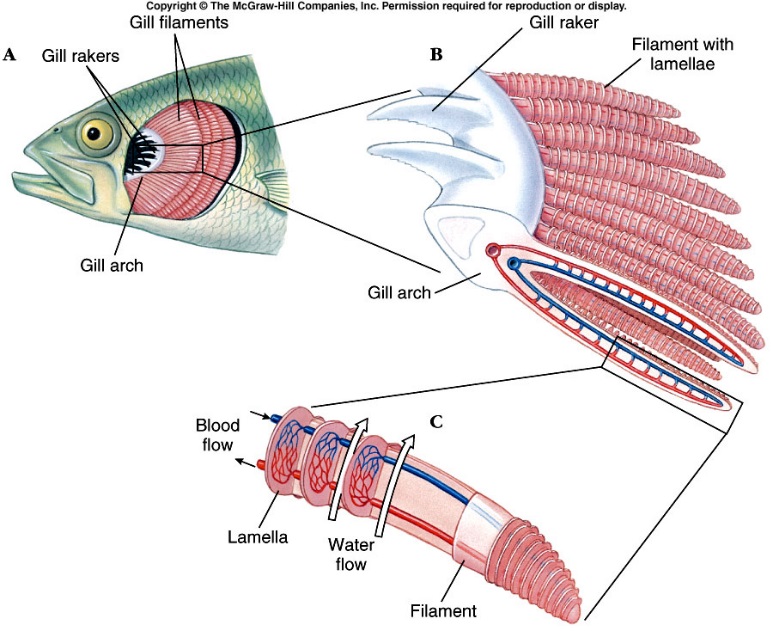 The gills the gills are composed of ________________ (which gives the gill rigid support), _________________ (always paired)________________ (where gas exchange takes place)Circulation and Gas Exchange The blood flows thorough the gill filaments and secondary lamellae in the __________ __________from the water passing the gills. This is very important for getting all of the available oxygen out of the water and into the bloodThe countercurrent exchange system Provides very efficient gas exchange by maintaining a concentration gradient between the blood and the water over the entire length of the capillary bed.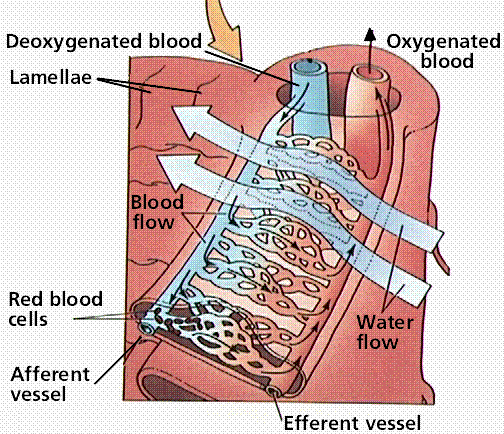 Circulation and Gas Exchange How do fish ventilate their gills? Fish must pass new water over their gills continuously to keep a supply of oxygenated water available for diffusion. Fishes use two different methods____________________________________________________________Swim through the water and open your mouth (_______________________)include the great white shark, the mako shark, the salmon shark and the whale shark , tuna_____________-help to maintain buoyancy in the water.  a sac inside the abdomen that contains gas.Four Ways Fishes Can Maintain their Vertical PositionONE: Fishes are saturated with ______________________. (especially in liver) TWO: Use their fins to ___________. THREE: Reduction of heavy tissues. (bones less dense, cartilaginous skeletons)FOUR: Swim bladder.Nervous and Sensory Functions 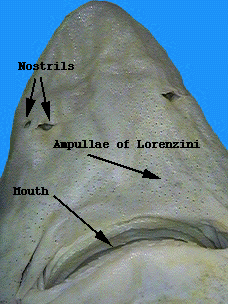 Has a brain and a spinal cord____________________– in snouts of fishes lead to olfactory receptorsSalmon and lampreys return to streams they were spawned from due to the odors___________ – lidless with round lenses; focus by moving lens forward or backward________________– equilibrium, balance, hearing (similar to other vertebrates)___________________– sensory pits in epidermis detect water currents (from predators) or low frequency sounds_________________ – detection of electrical fields that the fish or another organism generatesHighly developed in the rays and sharks______________________– currents circulate from electric organs in fish’s tail to electroreceptors near its headan object in the field changes the patternLive in murky fresh waters in Africa or Amazon basin in South America EX: electric eel (bony fish)Shocks in excess of 500 voltsEX: electric ray (an elasmobranch)Pulses of 50 voltsExcretion and Osmoregulation_____________________________- maintain proper balance of electrolytes (ions) and water in their tissues_____________- excretory structures in the kidneys that filter blood borne nitrogenous waste, ions, water, and small organic compounds across a network of capillaries called: ________________ Filtrate passes to a _______________ essential components are absorbed into blood filtrate remaining- is excreted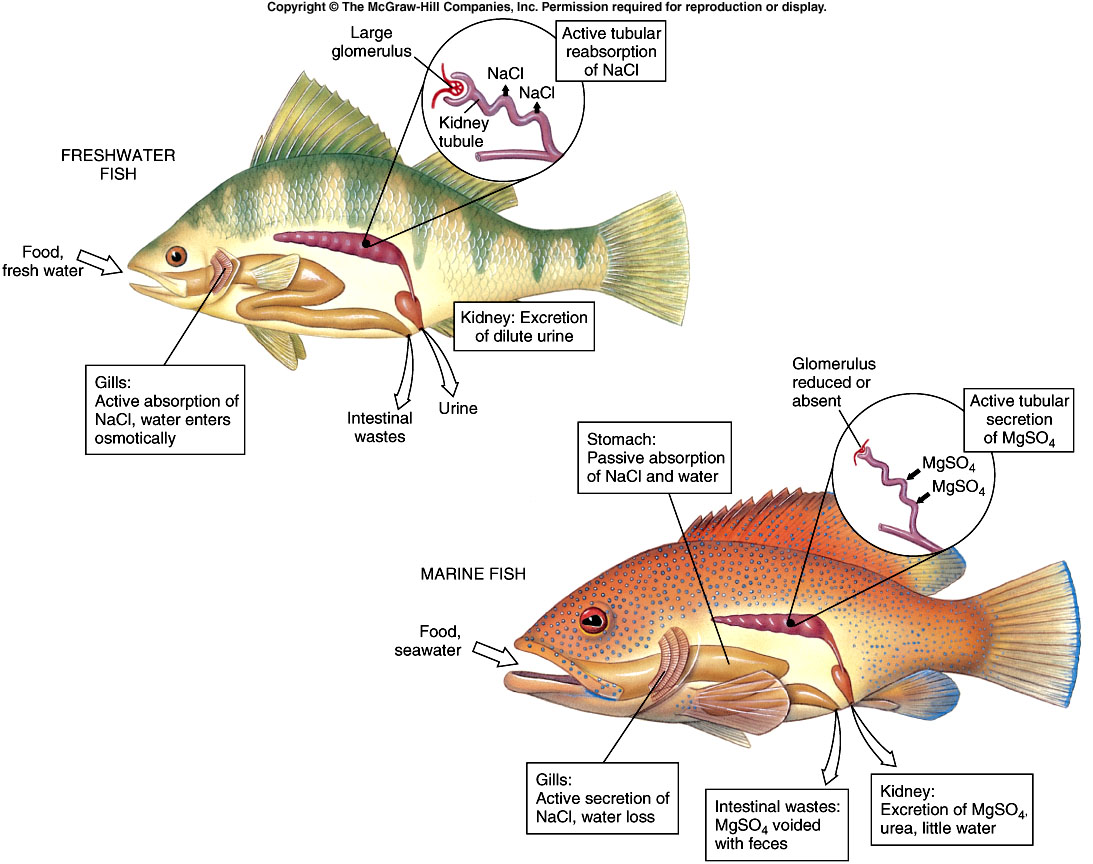 Freshwater Fishes Never drink!Only take in water when eating.Numerous nephrons with _______________glomeruli and SHORT tubule systemsLittle water reabsorbedLarge quantities of diluted urineActive transport of ions into bloodGet salt in their foodMarine FishesMust combat water LOSS3.5% ions in environment 0.65% ions in tissues Drink waterEliminate excess ions by excretions, defection, and active transport across gill.Nephrons -___________ glomeruli and LONGER tubule systemsWater absorbed from nephronsReproduction and Development ____________________________- Lay undeveloped eggs, External fertilization (90% of bony fish), Internal fertilization (some sharks and rays) fish lay huge numbers of eggs; a female cod may release 4-6 million eggs.________________________- Internal development- without direct maternal nourishment-Advanced at birth (most sharks + rays)-Larval birth (some scorpeaniforms-rockfish) _______________________- Internal development- direct maternal nourishment -Fully advanced at birth (some sharks, surf perches) 